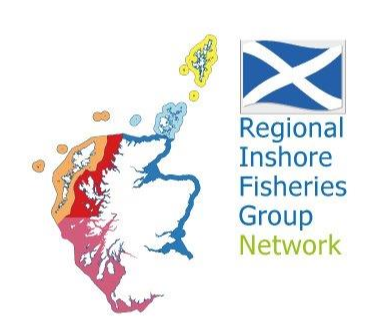 Agenda for Shetland Regional Inshore Fisheries Group Meeting to be held remotely on Teams on 17/1/24 at 12.00pm (link on email)Welcome, apologies, minutes and actions from the previous meeting Update from Marine Directorate Report on meeting with Gillian Martin Update from the SSMO Update from the SFA Issues from Shetland FishermenShetland RIFG Project update and discussion on future project options Shetland RIFG education projects (community talks, school visits and community use of VR technology) AOCBDate of next meeting